Little Rock REALTORS® Association provides its membership the opportunity to enhance REALTOR® performance through education, technology and integrity.Little Rock REALTORSJuly 2023CALENDAR OF EVENTSJuly 4th – Office Closed in Observance of Independence Day July 13th- New Member Orientation August General MeetingJoin us on August 17th for our August General Meeting. Our Guest Speaker will be Chad Cooper. Chad E Cooper is a high-performance coach whose clients include world record holders, Olympians, internationally acclaimed artists and musicians, MVPs from every major sport and Fortune 500 CEOs. A published, peer-reviewed author and recognized speaker on optimal human performance; Chad E Cooper has been featured in Forbes, Thrive Global, CBS Radio, Huffington Post, McKesson, and Sirius XM Network. The host Legendary Lifestyles radio show. Chad is the founder of Legendary Life® assisting people to break through to the life they have always wanted. Chad E Cooper is also the proud founder of Factive Nautics Coaching.Dues Increase in 2023The National Association of Realtors has also elected to increase the National Dues from $150 to $156… a $6 increase. Local and State dues are remaining the same. So primary members of LRRA will pay $561 in annual dues for 2024, up from $555 in 2023.CE CourseThe last chance to take CE through LRRA for $35 per member is in September. The course for sales agents and associate brokers will be on September 13th from 9 AM to 5 PM and the CE course for Brokers ONLY will be on September 14th from 9 AM to 5 PM. The course will open for registration in August through your membership portal. The instructor will be Keith Montgomery of MidSouth Real Estate Academy. 2023 ORIENTATION Next Orientation If you have missed your scheduled Orientation date or missed being inducted in the past year, please notify Nick@LRRA.com so you can complete the process and not have to start the process all over. Please note that you have two opportunities to attend an orientation from the time that you sign up for membership. If you miss those two opportunities you will be placed on inactive status and your CARMLS access will be inactivated until you have completed orientation. You will be notified by email when you become eligible to attend New Member Orientation. Our next Orientation will be in person, at our office on March 9th. AFFILIATE SPONSORSHIP OPPORTUNITIESLRRA is looking for sponsors for the 2023 year. Please contact Libby for sponsorship opportunities. We try not to have sponsors from the same industry, but we cannot guarantee it won’t happen...i.e. 2 mortgage companies, 2 inspectors, etc. Please email Libby@LRRA.com and cc Jesse@LRRA.com to let us know you want to sponsor and we will let you know if the sponsorship is open. We have general Meetings, Orientations, Lunch and Learns, REALTOR® Awards of Distinction, Broker meeting, and many more opportunities to sponsor in 2023.  Thank you for all you do to support the Little Rock REALTORS® Association and our members!To our LRRA members: Please take note of the Affiliate members who sponsor our events. They are investing in you and we hope you will take note and invest in them in return by giving them your business. YPN EVENTS BEGINNING AGAIN!YPN (Young Professionals Network) will now be the FIRST Tuesday of each month, except for January and July of 2023. The next YPN will be August 1st at Cache Restaurant from 5 to 7 PM! We take cash or credit/debit card at the door: $5 REALTOR®s, $10 Affiliates, $15 Guests. Any Affiliate looking to sponsor please contact our YPN Chair Meg France by emailing Meg@jonunderhill.comLegislative AffairsCurfew Discussion/Entertainment Districts The Little Rock City Board voted recently to extend the current curfew for minors.  The new measure prohibits minors from entering temporary or permanent entertainment districts while they are in operation, and parks from 9 p.m. to 5 a.m., daily.  (The former curfew banned minors from public places 10 p.m. until 5 a.m. Sunday through Thursday, and from midnight until after 5 a.m. Frida through Saturday.) Little Rock Logistics HubBusiness Facilities Magazine has listed Little Rock/the Central Arkansas region as one of the nation’s top logistics/transportation hubs.  The article featured 15 regions, and cited Little Rock’s public and private investment in infrastructure, the Arkansas River, the Port, and expansion of I-30.  It also mentioned Tractor Supply Co., with Maumelle as its largest distribution center (a $100 million investment expected to create 450 jobs). Short-Term Rental Ordinance The City of Little Rock has approved a new ordinance to regulate the operation of short-term rental (STR) properties in the city.  The measure, approved in June, requires STR operators to maintain a license, with a $500 annual inspection fee. The ordinance also caps the number of STRs allowed to operate inside city limits at 500. City staff had been working on an ordinance draft for more than two years, and different versions of the proposal had been before the board and votes delayed at least 10 other times before the recent approval.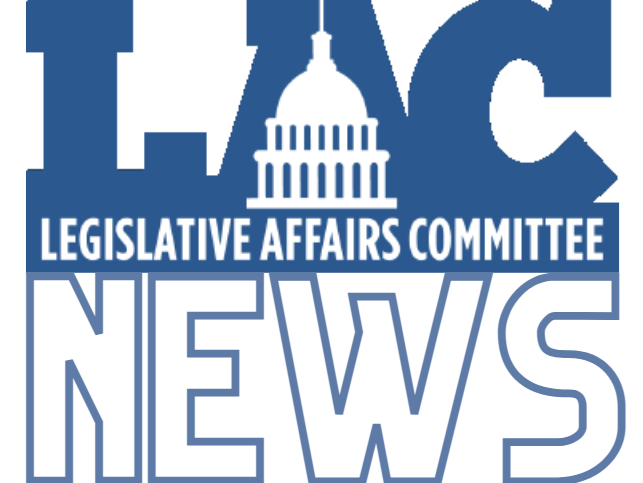 NEW MEMBERSBrokers, we work very, very hard to get your agents onboarded as fast as we can, however, this time of year takes longer, because of the high instances of transfers, new members and new offices at this time. Please make sure to let your new agents know that joining, transferring, or changing information takes longer than normal at this time. Please make sure they know it may take up to 24 hours to get all the information needed and uploaded before they can expect to have access to the MLS or forms. TRANSFERSIf you are planning on transferring, please remember that it may take a few days longer than usual because the AREC is very busy at this time. If transferring offices, please submit the LRRA office transfer form and $35 to the Little Rock REALTORS® Association once you’ve transferred with the AREC. Please remember anything else may take longer than usual and everyone should expect it to take at least 24 hours to get you onboarded.LRRA EDUCATION ROOM RENTALLRRA rents its Education Room and Board Room out to interested groups in need of a classroom or lecture space. The Education Room is perfect for meeting space and seats up to 55. Our Education Room comes equipped with a large white board, a projector, overhead projector, podium, screen, 55 “television and Internet connections for all your connection needs. Our building is also equipped with Wi-Fi. Please call Libby at 225-1987 for competitive rental rates.Financial Wellness WebinarsThe NAR is offering Financial Wellness Webinars which are designed to help REALTORS® understand financial topics on a deeper level.  No matter the career stage or level of financial planning, these webinars are helpful and informative to all members. Go to their website to learn more and get signed up. CODE OF ETHICS vs. CEThe Code of Ethics….is a course each NAR-ARA-LRRA member takes upon joining the association and every three years after, for the duration of your membership. The Code of Ethics is what distinguishes our members from being just a licensee. Passing the Code of Ethics is what distinguishes a REALTOR® from a real estate agent. In order to reaffirm your commitment to being a REALTOR® you must retake the course every three years. It is on line and free. The current cycle ends December 31st, 2021.Your Code of Ethics is not necessarily a continuing education class. It can be, but is not CE unless clearly stated by the instructor. Each time you take Code of Ethics courses, either on line or through a licensed instructor, it is the agent’s responsibility to send a copy to their local board for coding into the NRDS system. Code of Ethics does not go to the Arkansas Real Estate Commission…..it goes to your local board for entry into the NRDS database. CE is what is required by the Arkansas Real Estate Commission for you to maintain a license to practice real estate in Arkansas. NAR CODE OF ETHICS REQUIREMENTWe want to make you aware of a new NAR rule concerning Code of Ethics. Please make sure your agents are aware of this new NAR requirement. If your agent believes he/she has taken it then they will need to provide us with a copy of their certificate showing the course included NAR required Code of Ethics. We do not necessarily get notice that the agent completed the requirement when the educator turns the course list into the Commission. It is up to each agent to provide LRRA with a copy of their certificate to show they have completed the 2.5 required hours. Noncompliance will force us to inactivate your membership. We do not want to do that!  Please make sure you take the course at least 1 time every 3 years. NEED YOUR NRDS NUMBER?  Do you need your NRDS number to pay dues, make a reservation, log on to REALTOR®.org?If you joined the REALTORS® association through LRRA, your NRDS number will begin with 1280.    If you don’t have it here are some simple ways to find it:Look at the white address label on the cover of YOUR  REALTOR® magazine . Your NRDS number will be there.  Check last year’s billing invoice in your Brokers administrative office, it is listed on each billing invoice. Once you have it, write it on the back of your pocket card for safe keeping. REALTOR® TEAM STORE- LRRA DISCOUNT FOR MEMBERS ONLYWant to order REALTOR® merchandise and receive a discount?  Well now you can!  Go to the address listed below!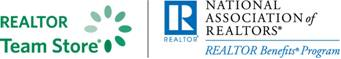 LRRArealtorteamstore.com Buy REALTOR® logo merchandise and save 5% using your Little Rock REALTORS® Association discount code.Enter LRRA under the area marked “Discount Coupon” during checkout at step 2 of 4.WELCOME TO LRRA OUR NEWEST REALTOR MEMBERSRealtors:Valarie Brown (RE/MAX Elite Conway Office)Pamela Raney (Coldwell Banker RPM Group-WLR)Samantha Cook (Keller Williams Realty-LR)Steven Tyler Roscoe (The Sumbles Team Keller Williams)Edward Willis (P4 Realty Group)Lisa Kirby (P4 Realty Group)Gueorgui Petrov (P4 Realty Group)DeAndre Jackson (Keller Williams Realty LR)Jimmy Hickman (K Smith Properties Realty)Victor Avila (iRealty Arkansas)Emily Ann Pierce (Rackley Realty)April Thackeray (iRealty Arkansas)Mark Plath (Crye-Leike Realtors-Kanis Branch)Lori Sanders (Adkins & Associates Real Estate)Kendell Nelson (Real Broker LLC)Eddie Miles (Vylla Home)Th Thanh Nguyen (McKimmey and Associates Realtors NLR)WELCOME TO LRRA OUR NEWEST REALTOR MEMBERS!LRRA Mission Statement: Little Rock REALTORS® Association provides its membership the opportunity to enhance REALTOR® performance through education, technology and integrity. LRRA Vision Statement: Little Rock REALTORS® Association strives to serve as a voice for local REALTORS®, encourage a high level of ethics, education and professionalism among its members and to advocate on behalf of the profession.LRRA Core Values: Education, Professionalism, Support of Members, Value to the Membership, Integrity, Property Rights, Voice to lobby and promote, Serve and Support our members and community, Advocacy and Ethics. 